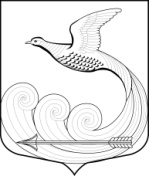 Местная администрациямуниципального образования Кипенское сельское поселениемуниципального образования Ломоносовского муниципального районаЛенинградской областиПОСТАНОВЛЕНИЕот 26.12.2023 г. № 793д. КипеньОб утверждении положения информирования населения об установке дорожного знака или нанесения разметки на автомобильных дорогах местного значения, расположенных в границах Кипенского сельского поселения Ломоносовского муниципального района Ленинградской областиВ соответствии с Федеральным законом от 06.10.2003 № 131-ФЗ «Об общих принципах организации местного самоуправления в Российской Федерации», Федеральным законом от 10.12.1995 № 196-ФЗ «О безопасности дорожного движения», местная администрация Кипенского сельского поселения Ломоносовского муниципального района Ленинградской области постановляет:1. Утвердить прилагаемое Положение о порядке информирования населения об установке дорожного знака или нанесения разметки на автомобильных дорогах местного значения, расположенных в границах Кипенского сельского поселения Ломоносовского муниципального района Ленинградской области.2. Разместить (опубликовать) настоящее постановление на официальном сайте Кипенского сельского поселения в информационно-телекоммуникационной сети Интернет.3.	Настоящее постановление вступает в силу со дня его официального опубликования.4.	Контроль за исполнением настоящего постановления оставляю за собой.Глава Кипенского сельского поселения                                              М. В. КюнеУтверждено постановлением местной администрации Кипенского сельского поселения Ломоносовского муниципального района Ленинградской областиот 26.12.2023 г. № 793Положение о порядке информирования населения об установке дорожного знака или нанесения разметки на автомобильных дорогах местного значения, расположенных в границах Кипенского сельского поселения Ломоносовского муниципального района Ленинградской области 1. Порядок информирования населения об установке дорожных знаков или нанесения разметки на автомобильных дорогах местного значения, расположенных в границах Кипенского сельского поселения Ломоносовского муниципального района Ленинградской области, запрещающих въезд всех транспортных средств в данном направлении, остановку или стоянку транспортных средств, либо обозначающих дорогу или проезжую часть 
с односторонним движением, либо выезд на такую дорогу или проезжую часть, разработан в целях обеспечения безопасности дорожного движения на указанных дорогах на основании Федерального закона от 06.10.2003 № 131-ФЗ «Об общих принципах организации местного самоуправления в Российской Федерации», 
а также Федерального закона от 10.12.1995 № 196-ФЗ «О безопасности дорожного движения».2. Задачами настоящего Порядка являются: охрана жизни, здоровья и имущества граждан, участников дорожного движения, защита их прав и законных интересов, а также защита интересов общества путем предупреждения 
дорожно-транспортных происшествий, снижения тяжести их последствий на автомобильных дорогах местного значения, расположенных в границах сельских поселений Кольского района.3. Не позднее чем за двадцать дней до установки дорожных знаков, утвержденных постановлением Правительства Российской Федерации 
от 23.10.1993 № 1090 «О Правилах дорожного движения» или нанесения разметки (выполняющей функции этих знаков), запрещающих въезд всех транспортных средств в данном направлении (знак 3.1), остановку или стоянку транспортных средств (знаки: 3.27, 3.28, 3.29, 3.30) либо обозначающих дорогу или проезжую часть с односторонним движением либо выезд на такую дорогу или проезжую часть (знаки: 5.5, 5.7.1, 5.7.2), граждане информируются о введении соответствующего запрета и (или) изменении схемы организации дорожного движения, а также о причинах принятия такого решения на автомобильных дорогах местного значения, расположенных в границах Кипенского сельского поселения Ломоносовского муниципального района Ленинградской области.4. Информирование осуществляется в установленные пунктом 3 настоящего Порядка сроки посредством:- размещения информации на официальном сайте администрации Кипенского сельского поселения Ломоносовского муниципального района Ленинградской области  в сети Интернет;- размещения информации на информационных стендах (табло) возле здания администрации и непосредственно на дороге вблизи от места установки соответствующих дорожных знаков или нанесения разметки;5. В качестве дополнительных источников могут использоваться иные источники, способствующие информированию населения об установке дорожного знака или нанесения разметки.